SZPITAL SPECJALISTYCZNY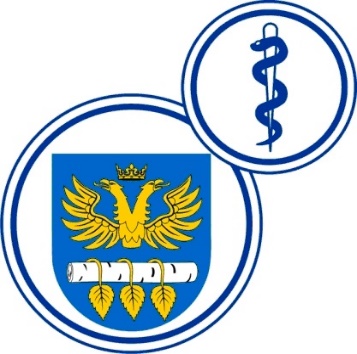 W BRZOZOWIEPODKARPACKI OŚRODEK ONKOLOGICZNYim. Ks. Bronisława MarkiewiczaADRES:  36-200  Brzozów, ul. Ks. J. Bielawskiego 18tel./fax. (013) 43 09 587www.szpital-brzozow.pl         e-mail: zampub@szpital-brzozow.pl__________________________________________________________________________________Sz.S.P.O.O. SZPiGM 3810/1/2024                                                         Brzozów 29.01.2024 r.ZAWIADOMIENIE o wyniku postępowaniaNa podstawie art. 253 ustawy Prawo zamówień publicznych, Szpital Specjalistyczny w Brzozowie Podkarpacki Ośrodek Onkologiczny im. Ks. B. Markiewicza, zawiadamia że w wyniku organizowanego postępowania na wybór wykonawcy dostawy mięsa, wyrobów z mięsa i mrożonek, wybrano ofertę firmy:zadanie nr 1oferta nr 3PPUU Publima Sp.K.Lichota & Lichota57-400 Ostrowiec Św. ul. Kolińskiego 49zadanie nr 2oferta nr 4Zakłady Przetwórstwa Mięsnego KABANOS Sp. z o.o.39-320 Przecławul. Wenecka 20zadanie nr 3oferta nr 5 PHH Betex J. Bąk, D. Mączka Sp. J.ul. Towarowa 238-200 JasłoOferty najkorzystniejsze na podstawie kryteriów oceny ofert.W postępowaniu nie odrzucono żadnej oferty. Zestawienie ofert:zadanie nr 1oferta nr 3PPUU Publima Sp.K.Lichota & Lichota57-400 Ostrowiec Św. ul. Kolińskiego 49NIP: 6611002540cena oferty: 203.530,00 zł. bruttooferta nr 4Zakłady Przetwórstwa Mięsnego KABANOS Sp. z o.o.39-320 Przecławul. Wenecka 20 NIP: 8171891240cena oferty: 204.120,00 zł. bruttozadanie nr 2oferta nr 3PPUU Publima Sp.K.Lichota & Lichota57-400 Ostrowiec Św. ul. Kolińskiego 49NIP: 6611002540cena oferty: 160.380,00 zł. bruttooferta nr 4Zakłady Przetwórstwa Mięsnego KABANOS Sp. z o.o.39-320 Przecławul. Wenecka 20 NIP: 8171891240cena oferty: 138.570,00 zł. bruttozadanie nr 3oferta nr 1Jawit A. i J. Białas, L. i W. Lampara Sp. J.38-400 Krosnoul. Mięsowicza 2a NIP: 6840006798cena oferty: 72.673,00 zł. bruttotermin dostawy: 2 dnioferta nr 2Widan Polska Sp. z o.o. Sp. K.37-700 Przemyśl ul. Jasińskiego 32eNIP: 895-201-22-33cena oferty: 68.392,50 zł. bruttotermin dostawy: 2 dnioferta nr 5 PHH Betex J. Bąk, D. Mączka Sp. J.ul. Towarowa 238-200 JasłoNIP: 685-000-77-76cena oferty: 69.839,00 zł. bruttotermin dostawy: 1 dniKryteria oceny ofert: zadanie nr 1 i 2 cena oferty   -   60 pkt.jakość           -   40 pkt.ocena ofert:cena oferty	-   60,00  pkt. jakość		-   40,00  pkt. razem		- 100,00  pkt. zadanie nr 1oferta nr 3PPUU Publima Sp.K.Lichota & Lichota57-400 Ostrowiec Św. ul. Kolińskiego 49NIP: 6611002540cena oferty: 204.650,00 zł. brutto(po poprawieniu ceny)cena oferty	-   59,84  pkt. jakość		-   40,00  pkt. razem		-   99,84  pkt. oferta nr 4Zakłady Przetwórstwa Mięsnego KABANOS Sp. z o.o.39-320 Przecławul. Wenecka 20 NIP: 8171891240cena oferty: 204.120,00 zł. bruttocena oferty	-   60,00  pkt. jakość		-   37,32  pkt. razem		-   97,32  pkt. zadanie nr 2oferta nr 3PPUU Publima Sp.K.Lichota & Lichota57-400 Ostrowiec Św. ul. Kolińskiego 49NIP: 6611002540cena oferty: 160.680,00 zł. brutto(po poprawieniu ceny)cena oferty	-  51,74   pkt. jakość		-   38,20 pkt. razem		-   89,94 pkt. oferta nr 4Zakłady Przetwórstwa Mięsnego KABANOS Sp. z o.o.39-320 Przecławul. Wenecka 20 NIP: 8171891240cena oferty: 138.570,00 zł. bruttocena oferty	-    60,00  pkt. jakość		-    40,00  pkt. razem		-  100,00  pkt. zadanie nr 3Kryteria oceny ofert: cena oferty          -   60 pkt.termin dostawy    -   40 pkt.ocena ofert:oferta nr 1Jawit A. i J. Białas, L. i W. Lampara Sp. J.38-400 Krosnoul. Mięsowicza 2a NIP: 6840006798cena oferty: 72.673,00 zł. bruttotermin dostawy: 2 dnicena oferty		-   57,66 pkt. termin dostawy	-   40,00 pkt. razem			-   97,66 pkt. oferta nr 2Widan Polska Sp. z o.o. Sp. K.37-700 Przemyśl ul. Jasińskiego 32eNIP: 895-201-22-33cena oferty: 72.995,50 zł. brutto(po poprawieniu ceny)termin dostawy: 2 dnicena oferty		-  57,40  pkt. termin dostawy	-  40,00  pkt. razem			-  97,40  pkt. oferta nr 5 PHH Betex J. Bąk, D. Mączka Sp. J.ul. Towarowa 238-200 JasłoNIP: 685-000-77-76cena oferty: 69.839,00 zł. bruttotermin dostawy: 1 dnicena oferty		-   60,00 pkt. termin dostawy	-   40,00 pkt. razem			- 100,00 pkt. 